Our Lady of Fatima Christmas Giving Campaign – 2020 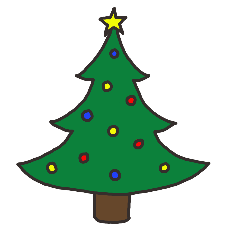 Dear OLOF Families, As we enter the season of Advent, we are often reminded of the blessings that have been bestowed on us and are aware of those who are struggling, in need or may be less fortunate than us.  The Staff and students at OLOF want to do something to give back to our local community. Although things may need to look a little different in how we collect to respect the ongoing COVID-19 restrictions and safety measures, we feel that as school community, we can still make giving possible this Advent Season.Beginning on Nov. 30 until Dec. 11, we are asking for donations of gift cards (e.g. Giant Tiger, Walmart, Superstore), toiletries (toothpaste/toothbrushes, deodorant, baby formula, female hygiene products, shampoo, etc.) that can be distributed to either Sacred Heart Church – Giving Tree Collection, our local Foodbank or families in need this Advent season.  Please send your items to school and they will be gathered at our Giving Tree.If you prefer to make a monetary donation that can be contributed towards our Campaign, please send to school and indicate where you would like it to be directed (Foodbank, Church, and/or local families in need) and we will recognize this with an “ornament” on our tree with your family’s name.We thank you in advance for your kindness and generosity this Advent season.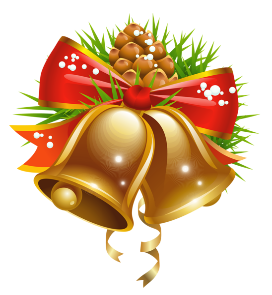 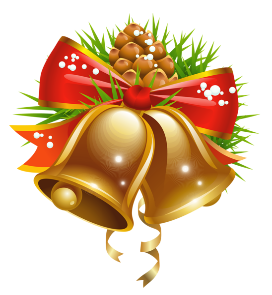 ~Staff and Students at Our Lady of Fatima School~“Every man shall give as he is able, according to the blessing of the Lord your God which He has given you.” -Deuteronomy 16:17Please direct this monetary donation of $ ______________ towards the OLOF Christmas Giving Campaign for 	 □ Church collection	□ Food Bank 	□ Local Families in NeedFamily Name: ____________________________________________________________________________